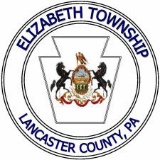 DRAFTMONTHLY MEETING AGENDA of the ELIZABETH TOWNSHIP SUPERVISORS for SEPTEMBER 12, 2022Meetings are held at 423 Southview Drive, Lititz, PA 17543.  Any person needing assistance in gaining access to the meeting or desiring to participate in meeting should call 717.626.4302 prior to meeting. The following subjects, items and motions will be considered by the Board and may be considered in any order that is convenient for the Board.Call to OrderCall Meeting to Order 7:00 PMPledge of AllegianceMotion to approve the Board of Supervisors Agenda as presentedWelcome to Visitors		Josh- Commonwealth Code Inspections	Public ParticipationMinutes Approval4.01	Motion to approve the Minutes of the August 15, 2022, meeting.Treasurer’s ReportReceive Treasurer’s Report, List No. 9, dated September 12, 2022Pay BillsMotion to Pay BillsReports: ZoningSewageStorm Water Management/Engineering ReportBurning OrdinancePark BoardBrickerville Fire CompanyWESCRoad SuperintendentTwp Administrator ReportCorrespondence8.01	Unfinished Business:New Business A motion to advertise the appointment of Stanilla, Siegel and Maser, LLC, as auditors for the 2022 fiscal year, at a cost not to exceed $6,500.00. A motion to authorize BVFC Fire Police to assist Manheim Borough at the Annual Community Farm Show Parade.   Continued discussion and motion re: NWEMS Authority membership.  A motion to approve Resolution #7-2022 PMRS MMO (minimum municipal obligation) for Defined Benefit and Defined Contribution retirement plans.  A motion to appoint replacement for Auditor due to Shawn Long resignation.  A motion to approve holding Tank Agreement for Michael Checkanov for 333 W 28th Division Highway, contingent on receipt of escrow funds.Public Participation11.1Other Business – all meetings held at Elizabeth Township Building, unless otherwise noted:12.1	The next regular meeting of the Planning Commission will be held on Wednesday, October 5, 2022, beginning at 7:00 p.m. 12.2	The next regular meeting of the Board of Supervisors will be held on Monday, October 10, 2022, beginning at 7:00 p.m.12.3	The annual Township Budget meeting will be held Monday, October 17, 2022, beginning at 6:30 p.m.12.4	The next regular meeting of the ET Park Board will be held on Thursday, November 3, 2022, beginning at 7:00 p.m.Adjourn